L’Olympic Sathonay organise son tournoi 2017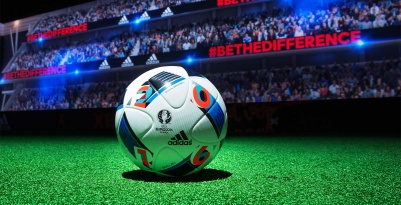 Catégorie U12 U13Le samedi 3 juin 2017sur la journéeAu stade municipal de Sathonay-CampLes frais d’inscription s’élèvent à25 euros pour 1 équipe et 40 pour 2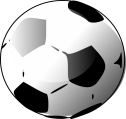 Les inscriptions et le règlement sont à envoyer àThierry Pigeron41 ter avenue Paul Delorme69580 Sathonay-Camp06 80 21 68 43thierry.pigeron@orange.frau plus tard le 13 mai 2017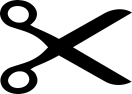 …………………………………………………………………………………………………………Thierry Pigeron 41 ter avenue Paul Delorme 69580 Sathonay campNom du Club :Nombre d’équipes :Responsable du club :Adresse :Téléphone et mail :